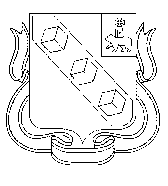 БЕРЕЗНИКОВСКАЯ ГОРОДСКАЯ ДУМА ПЕРМСКОГО КРАЯVI СОЗЫВРЕШЕНИЕ № 615Дата принятия 26 июня 2019 г.Рассмотрев предложения Администрации города Березники, руководствуясь подпунктом 2 пункта 1 статьи 36 Устава муниципального образования «Город Березники»Березниковская городская Дума Р Е Ш А Е Т:1. Внести в решение Березниковской городской Думы от 14 декабря 2018 года № 506 «О бюджете муниципального образования «Город Березники» на 2019 год и плановый период 2020-2021 годов» (далее - Решение) следующие изменения:1.1. В абзаце первом пункта 11 цифры «719 791,4» заменить цифрами «722 379,9».1.2. В пункте 12 цифры «36 000,0» заменить цифрами «17 508,6».1.3.В приложение 3 к Решению внести изменения по отдельным строкам согласно приложению 1 к настоящему решению.1.4.В приложение 5 к Решению внести изменения по отдельным строкам согласно приложению 2 к настоящему решению.1.5. Приложение 11 к Решению изложить в редакции согласно приложению 3 к настоящему решению.2.Опубликовать настоящее решение в официальном печатном издании - газете «Два берега Камы».3. Разместить настоящее решение, приложения 1, 2, 3, указанные соответственно в подпунктах 1.3., 1.4., 1.5. пункта 1 настоящего решения, на Официальном портале правовой информации города Березники в информационно-телекоммуникационной сети «Интернет».4. Настоящее решение вступает в силу со дня, следующего за днем его официального опубликования.О внесении измененийв решение Березниковской городской Думыот 14 декабря 2018 года № 506«О бюджете муниципального образования «Город Березники» на 2019 год и плановый период2020-2021 годов»Глава города Березники -глава администрации города БерезникиС.П. ДьяковПредседатель Березниковской городской Думы                         Э.В. Смирнов